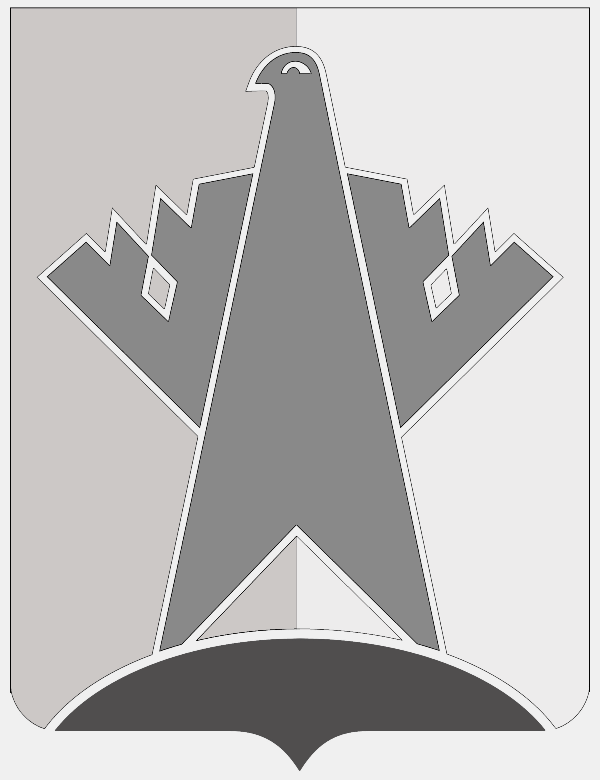 АДМИНИСТРАЦИЯ СУРГУТСКОГО РАЙОНАХАНТЫ-МАНСИЙСКОГО АВТОНОМНОГО ОКРУГА - ЮГРЫПОСТАНОВЛЕНИЕ«11» июня 2020 года                                                                                                            № 2418-нпа           г. СургутО внесении изменений в постановление администрации Сургутского района от 13.03.2015 № 858-нпаВ целях первоочередного жизнеобеспечения населения в чрезвычайных ситуациях и работы пунктов временного размещения пострадавшего населения, организации временного размещения пострадавшего населения при возникновении чрезвычайных ситуаций природного и техногенного характера на территории муниципального образования Сургутский район, на основании распоряжений администрации Сургутского района от 11.03.2020 № 131-р «Об утверждении плана подготовки правовых актов», от 10.06.2020 № 104§5 «О возложении исполнения полномочий»:1. Внести в постановление администрации Сургутского района от 13.03.2015                          № 858-нпа «О пункте временного размещения пострадавшего в чрезвычайных ситуациях населения на территории муниципального образования Сургутский район» (с изменениями от 13.05.2016 № 1540-нпа, от 03.08.2016 № 2662-нпа,                         от 28.09.2018 № 3932-нпа, от 14.06.2019 № 2308-нпа) изменения, изложив приложение 2 к постановлению в редакции согласно приложению к настоящему постановлению.	2. Обнародовать настоящее постановление и разместить на официальном сайте муниципального образования Сургутский район.	3. Настоящее постановление вступает в силу после его обнародования.Исполняющий полномочияглавы Сургутского района                                                               М.Э. НигматуллинПриложение к постановлениюадминистрации Сургутского районаот «11» июня 2020 года № 2418-нпаПереченьорганизаций и учреждений Сургутского района,на базе которых создаются пункты временного размещенияпострадавшего в чрезвычайных ситуациях населения№ п/пНаименование организации,учрежденияАдрес (организации, учреждения)№ телефонаВозможность предоставле-ния мест в организации, человек1Муниципальное бюджетное 
общеобразовательное учреждение 
«Лянторская средняя общеобразова-тельная школа № 3»(ПВР № 1)628449 г.п. Лянтор,3 микрорайон, строение 73,тел.: 8 (34638) 28-051,25-3523002Муниципальное автономное
общеобразовательное учреждение
«Белоярская средняя общеобразова-тельная школа № 1»(ПВР № 2)628433 г.п. Белый Яр,ул. Островского, д. 20,тел.: 8 (3462) 74-57-98,74-75-203003Муниципальное бюджетное 
общеобразовательное учреждение 
«Барсовская средняя общеобразова-тельная школа № 1»(ПВР № 3)628450 г.п. Барсово,ул. Мостостроителей, д. 9,тел.: 8 (3462) 74-04-64,74-06-20, 74-04-651504Муниципальное бюджетное 
общеобразовательное учреждение«Фёдоровская средняя общеобразовательная школа № 1»(ПВР № 4)628456 г.п. Федоровский,переулок Валерия Лаба, д. 2,тел.: 8 (3462) 731-850 – приёмная (факс)1805Муниципальное бюджетное учреждение «Районное управление спортивных сооружений»(ПВР № 5)628452 с.п. Солнечный,ул. Спортивная, д. 1,тел.: 8 (3462)74-35-74,74-35-76506Муниципальное бюджетное 
общеобразовательное учреждение 
«Солнечная средняя общеобразова-тельная школа № 1»(ПВР № 6)628452 с.п. Солнечный,ул. Сибирская, д. 22,тел.: 8 (3462)74-20-99,74-33-041007Муниципальное казенное учреждение «Культурно-спортивный комплекс «Солнечный», зал № 2(ПВР № 7)628452 с.п. Солнечный,ул. Космонавтов, д. 17,тел.: 8 (3462) 31-21-80,31-21-82508Муниципальное казенное учреждение «Культурно-спортивный комплекс «Солнечный», зал № 3(ПВР № 8)628452 с.п. Солнечный,ул. Космонавтов, д. 17,тел.: 8 (3462) 31-21-80,31-21-82509Филиал муниципального бюджетного
общеобразовательного учреждения «Солнечная средняя общеобразовательная школа № 1» 
«Сайгатинская средняя школа»(ПВР № 9)628452 д. Сайгатина,ул. Центральная, д. 24,тел.: 8 (3462) 555-583,556-6825010Муниципальное бюджетное учреждение «Культурно-досуговый центр «Кристалл»(ПВР № 10)628447с.п. Нижнесортымский,ул. Хусаинова, д. 1,тел.: 8 (34638) 70-90210011Муниципальное бюджетное 
общеобразовательное учреждение 
«Ляминская средняя 
общеобразовательная школа»(ПВР № 11)628444 с.п. Лямина,ул. Кооперативная, д. 18,тел.: 8 (3462) 73-67-17,73-67-615012Муниципальное бюджетное общеобразовательное учреждение 
«Угутская средняя 
общеобразовательная школа»(ПВР № 12)628458 с.п. Угут,ул. Сосновая, д. 12а,тел.: 8 (3462) 73-78-474013Филиал муниципального бюджетного общеобразовательного учреждения «Солнечная средняя общеобразовательная школа № 1» «Сытоминская средняя школа»(ПВР № 13)628436 с.п. Сытомино,ул. Комсомольская, д. 7, тел.: 8 (3462) 736-464,73-64-8730014Муниципальное бюджетное общеобразовательное учреждение «Высокомысовская средняя общеобразовательная школа им. Героя Советского Союза Ивана Васильевича Королькова»(ПВР 14)628434 с.п. Тундрино,п. Высокий Мыс,ул. Советская, д. 37,тел.: 8 (3462) 550-619,550-6185015Муниципальное казенное учреждение культуры Русскинской центр досуга и творчества»(ПВР № 15)628446 с.п. Русскинская,ул. Ветеранов, д. 16,тел.: 737-01710016Муниципальное бюджетное 
общеобразовательное учреждение
«Ульт-Ягунская средняя 
общеобразовательная школа»(ПВР № 16)628430 с.п. Ульт-Ягун,ул. 35 лет Победы, 1/1,тел.: 738-234, 738-2335017Филиал муниципального бюджетного общеобразовательного учреждения «Нижнесортымская средняяобщеобразовательная школа»«Тром-Аганская начальная 
школа-детский сад»(ПВР № 17)628430 п. Тром-Аган,ул. Центральная, 2,тел.: 42-48-21,8 (950) 518-22-652018Филиал муниципального бюджетного
общеобразовательного учреждения «Солнечная средняяобщеобразовательная школа № 1»
«Локосовская средняя 
школа имени Зиновия Трофимовича Скутина»(ПВР № 18)628454 с.п. Локосово,ул. Заводская, д. 16,тел.: 8 (3462) 73-92-89,73-94-77150ИтогоИтого2090